Proyecto Caminos Escolares SegurosLos proyectos de Camino Escolar Seguro, son aquellos en los cuales los niños son los protagonistas; conseguir que se desplacen de forma autónoma, sostenible y saludable.De acuerdo a lo tratado en IV Semana Mundial de las Naciones Unidas para la Seguridad Vial que fue impulsada por la Organización Mundial de la Salud (OMS) con la campaña “Baja la velocidad, salva vidas”, el organismo internacional público, emitiendo informe en que comparte medidas para orientar a las ciudades a tener calles más seguras, habitables y sostenibles (2017).Un estudio realizado en 2012 por la Universidad de Aarhus (Dinamarca) a 20 mil niños de entre 5 y 19 años de edad para reconocer alguna relación entre el nivel de concentración en clases y cómo llegan hasta sus colegios, más de alguno podría revaluar el modo de movilidad.En esta investigación, los resultados demostraron que los niños que van caminando o en bicicleta a su lugar de estudio, tienen niveles de concentración más altos durante las cuatro horas siguientes respecto a los niños que los llevan en auto.Condiciones IdealesZonas 30 (sectores en donde los automovilistas solo pueden transitar a 30 km/h)se amplíen las veredas y se habiliten pasos peatonales a la altura de las mismas para que los automovilistas reduzcan la velocidad antes de llegar a un cruce.MobiliariopavimentosbarrerasArboladoSeñalización en pavimentos (Pintura)Salidas y entradas adaptadas los usos necesarios de los usuarios.Elementos que incorpora la Propuesta:Evaluar participación con la comunidad y propuestas de tránsito.Medir usos peatonales, bicicletas y motorizados propendiendo a un desarrollo sustentable; incrementando y educando en los comportamientos de los usuarios objetivo (niños, alumnos de colegios de Recoleta).Sensibilizar sobre los riesgos del exceso de velocidad.Construir o modificar las vías de tránsito a fin de incluir características que calmen el tráfico. límites de velocidad adecuados a la función que cumple cada vía de tránsito.Dispositivos que nos brinda la tecnología se conviertan en parte integrante de los vehículosCamino conectado con proyecto de ciclovíasConsiderar las vías más significativas y/o usadas, en un radio de 500m.Construir o instalar estacionamientos de bicicletas seguros en cada colegio.Mobiliario, pavimentos, barreras, señalización en pavimentos (Pintura), etc.Salidas y entradas adaptadas para sillas de ruedas, bicicletas y caminando.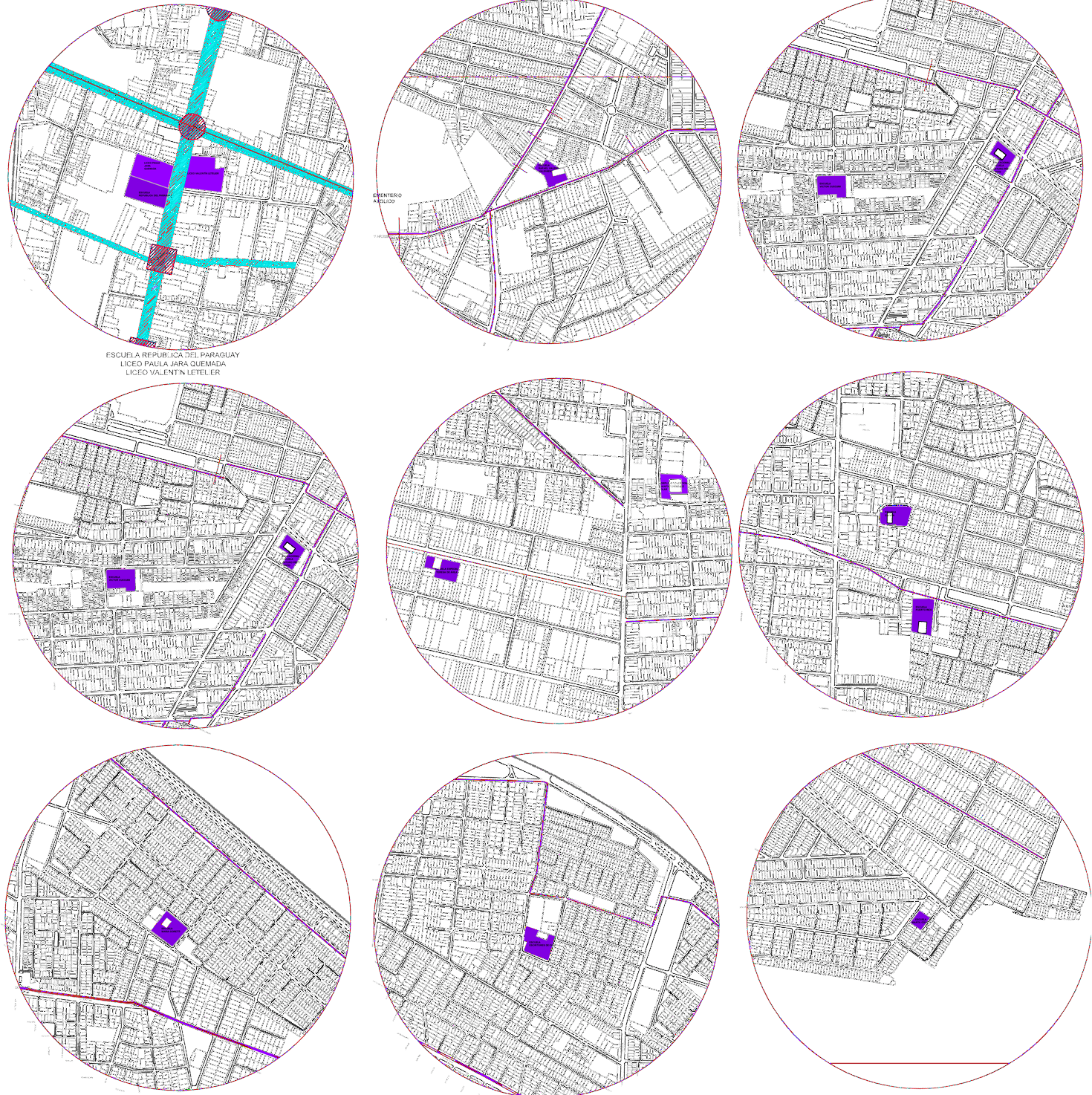 FICHA 01ESCUELA REPUBLICA DEL PARAGUAY LICEO PAULA JARA QUEMADALICEO VALENTIN LETELIERESCUELA REPUBLICA DEL PARAGUAY LICEO PAULA JARA QUEMADALICEO VALENTIN LETELIERESCUELA REPUBLICA DEL PARAGUAY LICEO PAULA JARA QUEMADALICEO VALENTIN LETELIERESCUELA REPUBLICA DEL PARAGUAY LICEO PAULA JARA QUEMADALICEO VALENTIN LETELIERNombreNombreClasificaciónAncho PRRAncho PRRAv. RecoletaAv. RecoletaTroncal40 m40 mOlivos - DomínicaOlivos - DomínicaColectiva 10C30 m30 mEusebio Lillo-Dávila BaezaEusebio Lillo-Dávila BaezaLocal 13L20 m20 mZonificacion BnupZonificacion BnupZonificacion BnupZonificacion BnupLocalizacion De Establecimientos EducacionLocalizacion De Establecimientos EducacionLocalizacion De Establecimientos EducacionLocalizacion De Establecimientos EducacionRadio De IntervencionRadio De IntervencionRadio De IntervencionRadio De IntervencionIntersecciones Con CicloviaIntersecciones Con CicloviaIntersecciones Con CicloviaIntersecciones Con CicloviaIntersecciones De Calles PrincipalesIntersecciones De Calles PrincipalesIntersecciones De Calles PrincipalesIntersecciones De Calles Principales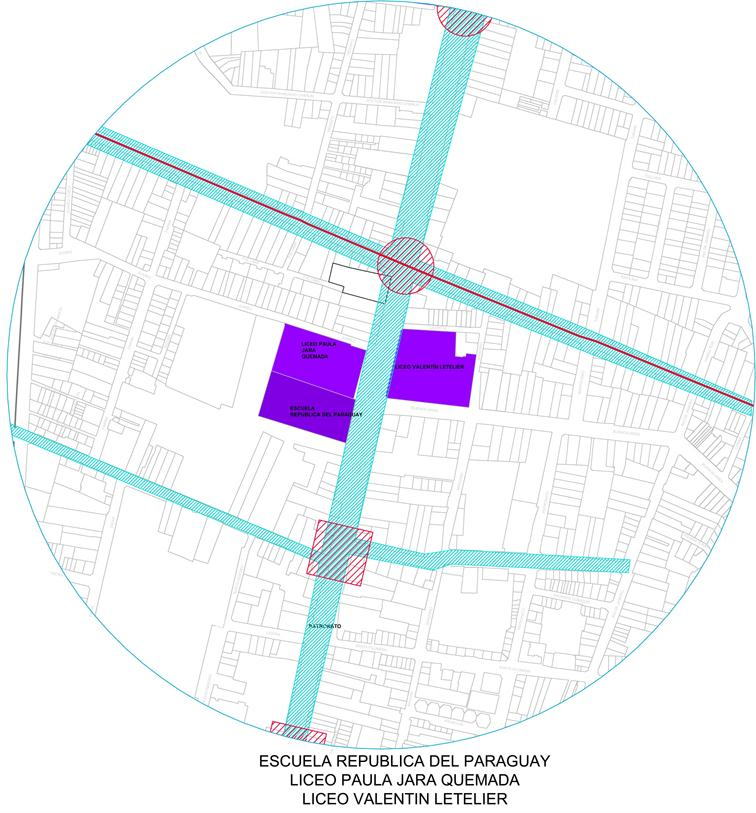 